В Шабановской СОШ прошла акция «Посылка солдату»В Шабановской СОШ завершилась акция «Посылка солдату» по сбору гуманитарной помощи для бойцов СВО.
Большое спасибо ребятам, родителям и педагогам, которые приняли участие. В результате были собраны 3 коробки вещей, медикаментов, предметов личной гигиены и две маскировочные сети.
Посылки с гуманитарной помощью в ближайшие дни отправятся на Донбасс нашим солдатам. В посылки ребята вложили письма со словами поддержки.
Все мы понимаем, как важна поддержка тем, кто сегодня, рискуя своей жизнью, обеспечивает мирное будущее нашей страны.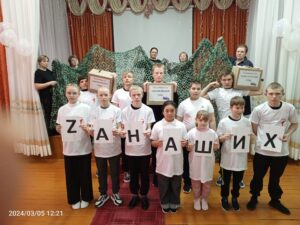 